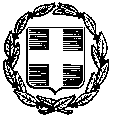 ΘΕΜΑ: «Προσφορές για μισθώσεις λεωφορείων για Σχολικούς Αγώνες 2015-16»Σας γνωρίζουμε ότι προτιθέμεθα να διοργανώσουμε σχολικούς αγώνες δημοτικών σχολείων, οι οποίοι πρόκειται να διεξαχθούν κατά το διάστημα Απρίλιος-Μάιος  2016.Στο πλαίσιο της εύρυθμης διεξαγωγής των ανωτέρω σχολικών αγώνων, παρακαλούμε να μας αποστείλετε προσφορές για τις παρακάτω διαδρομές προκειμένου να προϋπολογίσουμε τις δαπάνες μεταφοράς των σχολικών ομάδων. Παρακαλούμε η προσφορά να περιλαμβάνει τιμές διαδρομής μετ’ επιστροφής μεΦΠΑ για λεωφορείο και mini-bus. Ο μειοδότης θα επιλεγεί ανά δρομολόγιο.ΔιαδρομέςΚεραμειές-Αργοστόλι Ομαλά-Αργοστόλι (mini-bus)Πόρος-Σκάλα-Χιονάτα-Περατάτα-ΑργοστόλιΜε κάθε προσφορά από ταξιδιωτικό γραφείο κατατίθεται απαραιτήτως και Υπεύθυνη Δήλωση ότι διαθέτει βεβαίωση συνδρομής  των νομίμων προϋποθέσεων για τη λειτουργία τουριστικού γραφείου. Η ανωτέρω βεβαίωση πρέπει να βρίσκεται σε ισχύ.Καταληκτική ημερομηνία και ώρα υποβολής Κλειστών Προσφορών είναι η Τρίτη 5 Απριλίου 2016 και ώρα 13.00.Η ΔΙΕΥΘΥΝΤΡΙΑ Δ.Π.Ε. ΚΕΦΑΛΛΗΝΙΑΣ                                                                                    ΑΓΓΕΛΙΚΗ ΤΟΤΟΛΟΥΕΛΛΗΝΙΚΗ ΔΗΜΟΚΡΑΤΙΑΥΠΟΥΡΓΕΙΟ ΠΑΙΔΕΙΑΣ,Αργοστόλι, 1-4-2016ΕΡΕΥΝΑΣ ΚΑΙ ΘΡΗΣΚΕΥΜΑΤΩΝΑρ. Πρωτ.:796ΠΕΡΙΦΕΡΕΙΑΚΗ ΔΙΕΥΘΥΝΣΗ ΠΡΩΤΟΒΑΘΜΙΑΣ ΚΑΙ ΔΕΥΤΕΡΟΒΑΘΜΙΑΣ  ΕΚΠΑΙΔΕΥΣΗΣ ΙΟΝΙΩΝ ΝΗΣΩΝΔΙΕΥΘΥΝΣΗ ΠΡΩΤΟΒΑΘΜΙΑΣ ΕΚΠΑΙΔΕΥΣΗΣ ΚΕΦΑΛΛΗΝΙΑΣ  ΠΡΟΣΤαχ. Δ/νση:Ηλία Ζερβού 10, Αργοστόλι (προσωρινή)Ταξιδιωτικά Γραφεία -Ταχ. Κώδικας:  28100Τουριστικά ΠρακτορείαΙστοσελίδα: //dipe.kef.sch.grΗλ. Δ/νση:  mail@dipe.kef.sch.grΠληροφορίες: Μαρία ΑυγουστάτουΤηλέφωνο:  26710 22212 (εσωτ. 23)Φαξ: 26710 26982